                                             TIL LODSEJERNE VED  ØVRE SUSÅ                                             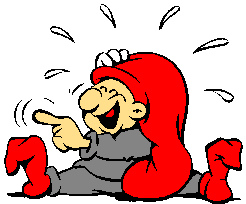 2013 er forløbet uden de store problemer for vores vandløb. Vores kontakt til kommunerne har været gavnlig. Vi har i årets løb arbejdet meget med det ny Fællesregulativ for de 4 kommuner hvor der er off. vandløb, der går ind over kommunegrænserne. Fællesregulativet blev udarbejdet af Næstved kommune og i januar 2014 er vi inviteret til et møde med Næstved kommune ang.  høringssvar og den endelige udformning af Fællesregulativet. Så det bliver spændende om man har taget hensyn til vore mange indsigelser/forslag.Vandplanen og høringssvar til denne, har været det emne der har fyldt mest. Vi kan ikke opfordre nok til at I alle sender et høringssvar ind, fristen er d. 23. december 2013. Stort set alle lodsejere bliver berørt af vandplanen. I må sørge for at tjekke hvilke vandløb på jeres ejendom der er medtaget i vandplanerne og deres klassificering  og så påpege at det er forkert at de er medtaget. Hvis de ikke udtages nu, vil de komme med i Vandplan II, der kommer allerede i 2015 i denne er der FISKEVANDSMÅLSÆTNINGER.  Det betyder endnu skrappere krav om at der skal kunne leve fisk i de udpegede vandløb.EU får skyld for alle disse skrappe krav, men det er DK eget Miljøministerium der har overimple-menteret vandplanerne ligesom de har gjort det i årevis med mange miljøregler.Det er især 4 punkter man kan gøre indsigelse for:INDSATSER:  f.eks. er der planlagt ændret vedligeholdelse.KLASSIFICERING: er vandløbet klassificeret korrekt. –f.eks. naturlige, kraftig modificerede (d.v.s. uddybede,udrettede vandløb) blødbundsvandløb eller kunstige vandløb, f.eks. afvandingskanaler.10 KM2 OPLAND:   hvis et vandløb afvander et opland,  mindre end 10 km2 bør det helt udgå af vandplanen.RANDZONER OG EFTERAFGRØDER:  man bør redegøre for de driftsmæssige konsekvenser/tab med disse tiltag.Gefions hjemmeside har en glimrende vejledning i høringssvar. …………….. Bestyrelsen vil gerne bede jer om en tilbagemelding på om I laver høringssvar ?, så vi har en ide om hvor mange i vores område der er afgivet. Så venligst svar os på det.TORSDAG D. 6. MARTS 2014 AFHOLDER VI GENERALFORSAMLING I ØVRE SUSÅ VANDLØBSLAUGKL. 18 I HERLUFMAGLE HALLENVenligst noter allerede nu datoen i kalenderen. Foreningen vil være vært ved fælles spisning samt 1 øl eller 1 vand. Samt kaffe og kage ved generalforsamlingen der begynder kl. 19:30.Indbydelse udsendes i det nye år.På trods af al det vandplans-besvær, ønsker vi alle medlemmerne en glædelig jul og et godt nytår.Med venlig hilsenBestyrelsen for Øvre Suså vandløbslaug.   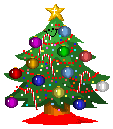 